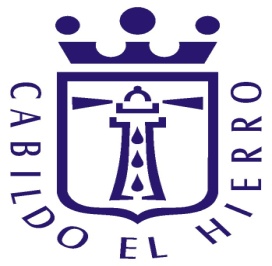 SOLICITUD DE PERMISO DE CAZA EN TERRENOS DE APROVECHAMIENTO CINEGÉTICO ESPECIAL (CAZA CONTROLADA)D. ........................................................................................................................................DOMICILIO......................................................................................................................POBLACIÓN...................................................... MUNICIPIO ......................................ISLA ...................................................................................................................................D.N.I. Ó PASAPORTE......................................................................................................FECHA DE NACIMIENTO................................... EDAD ............................................TELÉFONO ..................................................................................................................EXPONE:Al objeto de obtener la habilitación necesaria para ejercer el derecho de caza en los términos previstos en el art. 2 y 4 del Decreto 42/2003, de 7 de abril, por el que se aprueba el Reglamento de la Ley 7/1998, de 6 de julio, de Caza de Canarias.SOLICITA:Le sea otorgado permiso de caza,  en terrenos de aprovechamiento cinegético especial (caza controlada), a tenor de lo dispuesto en el artículo 23 del citado Decreto 42/2003, de 7 de abril, por el que se aprueba el Reglamento de la Ley 7/1998, de 6 de julio, de Caza de Canarias.Valverde de El Hierro, a ........., de ...................................., de 2021.FIRMA,ILTMO. SR. PRESIDENTE DEL EXCMO. CABILDO INSULAR DE EL HIERRO.